             Калужский региональный штаб ВВПОД «ЮНАРМИЯ»   УтвержденоПротокол КРШ ВВПОД «ЮНАРМИЯ»                            № 12 от «10» августа 2022 г.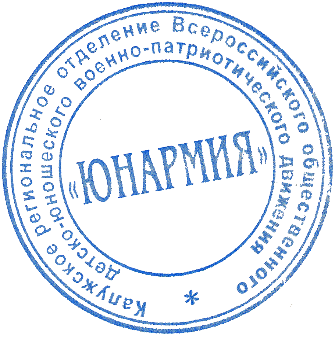 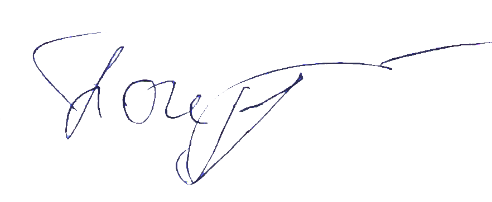 Начальник                                              Штаба                            А.В.Погудин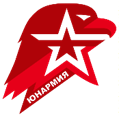 Методические рекомендациипо организации и проведению кинолектория,посвященного Дню авиации и космонавтикиКалуга-2022ОБЩИЕ ПОЛОЖЕНИЯ МЕРОПРИЯТИЯ «КИНОЛЕКТОРИЙ»Кинолекторий проводится в форме Урока Мужества. «УРОК МУЖЕСТВА» является одной из распространенных форм военно-патриотического воспитания обучающихся образовательных организаций, которая направлена на формирование личности обучающегося как гражданина и патриота России с присущими такой личности ценностями, взглядами, установками, мотивами деятельности и поведения.Существует множество методов проведения «УРОКОВ МУЖЕСТВА», приуроченных к дням воинской славы и памятным датам России. Уроки мужества могут быть массовыми (для нескольких классов) или групповыми (для одного класса, отдельной группы обучающихся); интерактивными (встречи, беседы, с включением в разговор самих обучающихся); наглядными (выставки, тематические стенды, использование фото-, видеоматериалов), творческими (с включением в сценарий поэтических или песенных композиций).Содержание «УРОКА МУЖЕСТВА» должно содержать как информационные, так и эмоциональные составляющие, а также быть понятным, доступным и запоминающимся, с учетом возрастных особенностей обучающихся.ЦЕЛИ «УРОКА МУЖЕСТВА»:формирование уважительного отношения к Героям Отечества, продемонстрировавшим лучшие качества человека – гражданина, патриота: неиссякаемую верность долгу и традициям старших поколений, непреклонную волю к победе, отвагу и мужество;формирование у обучающихся духовно-нравственных ценностей, активной гражданской позиции, патриотизма, воспитание стремления знать историю своей Родины и ее национальных традиций.ЗАДАЧИ «УРОКА МУЖЕСТВА»:информирование участников «УРОКА МУЖЕСТВА», в соответствии с темой урока, расширение и углубление их личных представлений о знаменательных событиях в истории России;сохранение памяти об исторической славе России, ее героях, содействие проявлению заинтересованности в изучении исторического наследия своей Родины.ПОРЯДОК (СЦЕНАРИЙ) ПРОВЕДЕНИЯ «УРОКА МУЖЕСТВА»Организационные вопросы:место проведения: класс, актовый зал, школьный музей/уголок воинской славы;время проведения: 45 минут (обычный урок); при проведении массового урока мужества, наличии сценария и его наполнении творческими композициями, возможно увеличение до 60 – 75 минут (сдвоенный урок, с учетом организационных моментов);участники урока: обучающиеся общеобразовательных и профессиональных образовательных организаций;материально-техническое обеспечение: видеоматериалы по теме, медиапроектор, музыкальное сопровождение (все – по возможности или необходимости).Порядок проведения «УРОКА МУЖЕСТВА»:С кратким вступительным словом к учащимся обращается преподаватель (модератор урока), объявляет тему урока.Модуль, посвященный Дню авиации и космонавтики, просмотр фильма из предложенного списка с последующим обсуждением.Урок мужества завершает преподаватель (модератор урока), который закрепляет его основные смысловые посылы:Давайте подведём итоги нашего урока.Что для вас было новым на уроке?Какие выводы можно сделать из сегодняшнего урока?В заключение преподаватель (модератор урока) благодарит всех участников мероприятия.ПРЕДОСТАВЛЕНИЕ ИНФОРМАЦИИИнформацию о количестве принявших участие во акции, просим направлять на электронную почту: omo.patriot.kaluga@mail.ru до 15 апреля 2022 года в сканированном виде на бланке организации с подписью и печатью по форме:Угловой штамп                                                               Директору ГБУ КО «УМЦ ВПВ»А.В. ПогудинуОтчетДата, должность, подпись и расшифровка.М.П.Список фильмовКосмос как послушание (2010, продолжительность 55:00, 7-11 класс).YouTube: https://youtu.be/t2qOde2whV0 Скачать: https://yadi.sk/d/msEOqk-HKByXNg Юрий Гагарин. Встреча (1969, продолжительность 48:32, для всех возрастов).YouTube: https://youtu.be/r9lUKyVwgeUСкачать: https://yadi.sk/i/c61u5V0XxaEpnA Муниципальный район/городской округ/образовательная организацияДата проведения Количество участниковИз них в возрасте от 14 до 30 лет